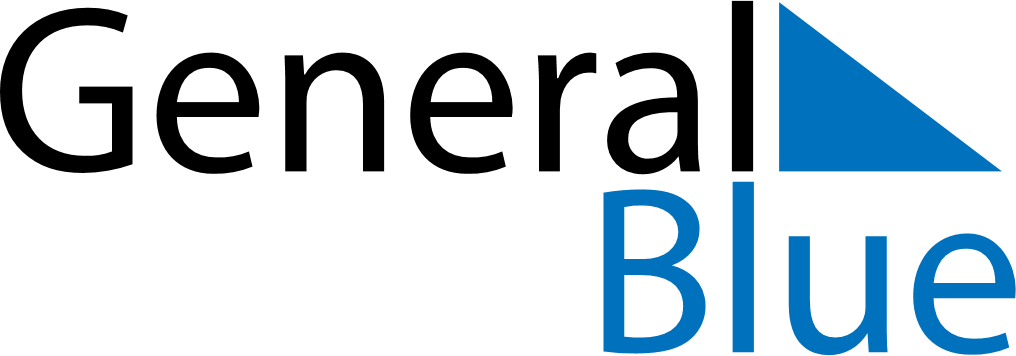 April 1944April 1944April 1944April 1944April 1944SundayMondayTuesdayWednesdayThursdayFridaySaturday123456789101112131415161718192021222324252627282930